Ассамблея Организации Объединенных Наций 
по окружающей среде Программы Организации 
Объединенных Наций по окружающей средеВторая сессияНайроби, 23-27 мая 2016 годаПункт 4 h) предварительной повестки дня*Вопросы международной природоохранной политики и экологического руководства: устойчивое развитие и искоренение нищетыРезолюция 1/10: Различные концепции, подходы, модели и инструменты для достижения экологической устойчивости в контексте устойчивого развития и искоренения нищеты	Доклад Директора-исполнителя	I.	Введение1.	В 2013 году Совет управляющих Программы Организации Объединенных Наций по окружающей среде (ЮНЕП) в своем решении 27/8 о «зеленой» экономике в контексте устойчивого развития и искоренения нищеты признал наличие различных путей достижения устойчивого развития и в пункте 3 решения просил Директора-исполнителя ЮНЕП провести сбор материалов о таких инициативах, начинаниях, видах практики и опыте, в том что касается различных концепций, подходов, моделей и инструментов, в том числе в отношении «зеленой» экономики в контексте устойчивого развития и искоренения нищеты, и распространить их, а также содействовать обмену информацией между странами, с тем чтобы оказать поддержку их усилиям, способствующим достижению целей устойчивого развития и искоренения нищеты.2.	В 2014 году Ассамблея Организации Объединенных Наций по окружающей среде приняла резолюцию 1/10 о различных концепциях, подходах, моделях и инструментах для достижения экологической устойчивости в контексте устойчивого развития и искоренения нищеты, в которой она приветствовала итоговый документ «Будущее, которого мы хотим» Конференции Организации Объединенных Наций по устойчивому развитию и приняла к сведению пункт 2 решения 27/8 Совета управляющих, в частности, сославшись на указанное в этих документах многообразие путей достижения устойчивого развития и искоренения нищеты. В этой резолюции был сделан особый акцент на подходе, предусматривающем создание благоприятных условий для жизни в балансе и гармонии с Матерью-землей, в качестве целостного и комплексного подхода к достижению целей устойчивого развития, и было также отмечено, что выражение «Мать-Земля» широко распространено в ряде стран и регионов и что рядом стран признаются права природы в контексте поощрения устойчивого развития. 3.	В своей резолюции 1/10 Ассамблея Организации Объединенных Наций по окружающей среде также просила Директора-исполнителя подготовить доклад на основе информации, полученной в результате выполнения пункта 3 решения 27/8 Совета управляющих, и представить этот доклад Ассамблее по окружающей среде на ее второй сессии и рассмотреть вопрос об организации семинара-практикума во время этой сессии.4.	Цель настоящего доклада состоит в том, чтобы представить информацию об усилиях ЮНЕП по выполнению поручений, изложенных в резолюции 1/10 Ассамблеи Организации Объединенных Наций по окружающей среде и решении 27/8 Совета управляющих. В докладе описывается работа, проведенная ЮНЕП по сбору и обмену информацией о широком многообразии существующих концепций, подходов, моделей и инструментов для достижения устойчивого развития и искоренения нищеты, и представлены некоторые результаты этой работы. Собранная ЮНЕП информация и главные выводы, сделанные на основе ее анализа, лягут в основу предлагаемого семинара-практикума и «ярмарки идей», которые состоятся в ходе второй сессии Ассамблеи Организации Объединенных Наций по окружающей среде в мае 2016 года и на которых можно будет обменяться мнениями о различных концепциях, подходах, моделях и инструментах для достижения экологической устойчивости.	II.	Общие сведения5.	Начиная с доклада «Наше общее будущее», опубликованного Всемирной комиссией по окружающей среде и развитию в 1987 году, известного как «доклад Брунтланд», и заканчивая Рио-де-Жанейрской декларацией по окружающей среде и развитию и программой желательных действий в рамках Повестки дня на XXI век, принятой в 1992 году, правительства подтверждали, как это указано в принципе 12 Рио-де-Жанейрской декларации, что «государства должны сотрудничать в целях содействия созданию благоприятной и открытой международной экономической системы, которая способствовала бы экономическому росту и устойчивому развитию во всех странах, с тем чтобы лучше решать проблемы ухудшения состояния окружающей среды».6.	Впоследствии был проведен ряд крупных международных конференций, которыми были внесены ряд уточнений в определение и цели устойчивого развития: например, Саммит тысячелетия Организации Объединенных Наций в 2000 году, на котором были выработаны Цели в области развития, и Всемирная встреча на высшем уровне по устойчивому развитию, состоявшаяся в 2002 году в Йоханнесбурге, Южная Африка, на которой мировые лидеры подтвердили свою приверженность курсу на достижение этих целей и утвердили План выполнения решений Всемирной встречи на высшем уровне по устойчивому развитию, в котором содержался призыв ко всем соответствующим руководителям на всех уровнях учитывать цели устойчивого развития в процессе принятия решений.7.	В 2008 году мир стал свидетелем беспрецедентного финансового кризиса, подорвавшего и поставившего под угрозу усилия по достижению Целей в области развития, сформулированные в Декларации тысячелетия, и устойчивого развития. В условиях этого кризиса многие правительства начали пересматривать традиционные экономические модели и понятия богатства и процветания. К началу этой дискуссии также подтолкнуло появление большого количества данных и признание рисков, связанных с изменением климата и деградацией экосистем. 8.	В период, когда ряд стран подумывали об использовании пакетов финансовых стимулов для борьбы с финансовым кризисом, ЮНЕП выступила инициатором «глобального «зеленого» нового курса» с тем, чтобы стимулировать их к выделению части своих пакетов финансовых стимулов на инвестиции, содействующие оживлению экономики и созданию рабочих мест в экономических секторах, способствующих повышению экологической устойчивости. На основе этих успешных усилий ЮНЕП в 2008 году приступила к реализации  инициативы «Зеленая экономика» для изложения стратегий и путей обеспечения более устойчивого экономического роста и в 2011 году опубликовала «Доклад о «зеленой» экономике», в котором давалось дальнейшее экономическое обоснование устойчивого развития. 9.	Понятие «зеленой» экономики получило еще большее международное признание в 2012 году на Конференции Организации Объединенных Наций по устойчивому развитию в Рио-де-Жанейро, Бразилия, главной темой которой стала ««зеленая» экономика в контексте устойчивого развития и ликвидации нищеты». В итоговом документе «Будущее, которого мы хотим» (A/RES/66/288) признавалось, что для «обеспечения устойчивого развития могут применяться разные подходы, стратегии, модели и инструменты, имеющиеся в распоряжении каждой страны» (пункт 56), и подчеркивалось, что «зеленая» экономика является важным инструментом достижения устойчивого развития. 10.	В 2013, году Совет управляющих ЮНЕП отметил акцент, сделанный в ходе Конференции Организации Объединенных Наций по устойчивому развитию на различных путях, способствующих созданию инклюзивной и устойчивой экономики. В решении 27/8 Совет управляющих отметил многообразие подходов и просил Директора-исполнителя ЮНЕП «провести сбор материалов о таких инициативах, начинаниях, видах практики и опыте, в том что касается различных подходов, концепций, моделей и инструментов, в том числе в отношении «зеленой» экономики в контексте устойчивого развития и искоренения нищеты, и распространить их, а также содействовать обмену информацией между странами, с тем чтобы оказать им поддержку в их усилиях, способствующих достижению целей устойчивого развития и искоренения нищеты». 11.	В 2014 году Ассамблея Организации Объединенных Наций по окружающей среде приняла резолюцию 1/10, в которой она просила Директора-исполнителя подготовить доклад на основе информации, полученной в результате выполнения пункта 3 решения 27/8 Совета управляющих, и представить этот доклад Ассамблее Организации Объединенных Наций по окружающей среде на ее второй сессии, а также рассмотреть вопрос об организации семинара-практикума во время этой сессии. 	III.	Нынешняя ситуация и меры, принятые ЮНЕП	A.	Многообразие путей к достижению устойчивого развития12.	Во исполнение решения 27/8 Совета управляющих ЮНЕП начала работу по сбору и обмену информацией о различных подходах и инструментах для достижения устойчивого развития. После подтверждения ее мандата в резолюции 1/10 Ассамблеи Организации Объединенных Наций по окружающей среде ЮНЕП в рамках различных направлений своей деятельности старается учитывать положения решения 27/8 и резолюции 1/10. 13.	В апреле 2013 года ЮНЕП организовала проект под названием «Укрепление сотрудничества по линии Юг-Юг – создание потенциала у развивающихся стран для развития «зеленой» экономики», являющийся первым шагом, предпринятым во исполнение решения 27/8 Совета управляющих и последующей резолюции Ассамблеи Организации Объединенных Наций по окружающей среде, в рамках которого был подготовлен ряд информационных продуктов - 4 документа общего характера, брошюра объемом 24 страницы, 5 видеороликов и обобщающий доклад объемом 55 страниц – в которых описывались 4 различных национальных подхода к обеспечению устойчивого развития и искоренению нищеты. Кроме того, ЮНЕП содействовала обмену информацией о своей работе с помощью четырех мероприятий по распространению информации и созданию потенциала. 14.	В обобщающем докладе об итогах проекта (ЮНЕП, 2015 год) под названием «Многообразие путей для достижения устойчивого развития: первоначальные выводы на основе опыта глобального Юга» был сделан вывод о том, что четыре рассмотренных национальные подхода к обеспечению устойчивого развития и искоренению нищеты отражают конкретный опыт, условия и приоритеты соответствующих стран (Боливии (Многонационального Государства), Китая, Южной Африки и Таиланда); что они основаны на конкретных концепциях устойчивого развития; и что в них используются различные инструменты для достижения намеченных целей, которые описываются ниже:a)	подход, предусматривающий «создание благоприятных условий для жизни в балансе и гармонии с «Матерью-землей», применяемый Многонациональным государством Боливия, отражает распространенную в мире точку зрения, согласно которой «Мать-Земля» рассматривается как живое существо, обладающее такими же правами, что и человечество, тем самым подчеркивая огромную важность сбалансированного взаимодействия между людьми и природой в материальном, эмоциональном и духовном отношении и отвергая рыночный подход, когда речь идет о повышении устойчивости. Реализация данного подхода основана на диалоге между различными социально-культурными группами, включая коренное население Боливии, и правительственными органами для содействия двустороннему обмену знаниями, включая традиционные знания, практическими методами и опытом;b)	в применяемом Китаем подходе под названием «экологическая цивилизация» используются конкретные целевые задания и показатели для достижения основанного на бережном использовании ресурсов экономического роста без превышения допустимой нагрузки на окружающую среду. Этот подход прочно опирается на национальную политику, стимулирующую государственных чиновников к выполнению экологических целевых заданий на национальном, региональном и местном уровнях;c)	применяемый Таиландом подход под названием «экономика достаточности» призван обеспечить основные руководящие принципы для национальных стратегий устойчивого развития, а также жизни граждан страны, и в нем делается упор на умеренности, рациональности и жизнестойкости; иd)	в рамках применяемого Южной Африкой подхода «переход к «зеленой» экономике» используется понятие инклюзивной «зеленой» экономики для повышения благосостояния самых уязвимых граждан страны и постепенного перехода к ресурсосберегающей и низкоуглеродной экономике и делается упор на сокращении масштабов нищеты и устойчивом росте при осуществлении политики, в результате чего происходит перераспределение государственных и частных инвестиций в сторону «зеленых» секторов экономики и создания достойных, устойчивых рабочих мест.15.	Эти четыре национальных подхода служат конкретными примерами того, как другие страны могли бы решать аналогичные экономические, экологические и социальные проблемы. Хотя каждый из этих подходов отражает конкретные уникальные условия каждой отдельной страны и обеспечивает разные инструменты для достижения устойчивого развития, их объединяет то, что все они расширяют определение прогресса и развития. Всеми четырьмя подходами рассматривается устойчивое развитие как нечто большее, чем просто экономический рост в традиционном смысле этого слова; и все они делают упор на повышении благосостояния, усилении социального равенства, охране культурного наследия, обеспечении устойчивого потребления и здоровья окружающей среды.16.	В обобщающем докладе был сделан вывод о том, что международному сообществу и его руководителям и разработчикам политики было бы полезно изучить все многообразие концептуальных подходов к достижению экологической устойчивости и инклюзивного развития. Каждый подход к обеспечению устойчивого развития имеет свои слабые и сильные стороны, и совершенно очевидно, что для того, чтобы быть успешными, стратегии должны сочетать сильные и согласованные концепции с необходимыми инструментами для реализации этих концепций. Различные подходы могут и должны использоваться как дополняющие, поддерживающие и усиливающие друг друга понятия. Кроме того, из доклада следует, что мощная политическая поддержка, обеспечиваемая гражданским обществом и национальной культурой, имеет большое значение для успешного осуществления любой национальной стратегии устойчивого развития. 	B.	Многообразие путей к достижению устойчивого развития: распространение информации и создание потенциала 17.	Анализ ЮНЕП, касающийся многообразия путей к достижению устойчивого развития, был дополнен рядом семинаров-практикумов и мероприятий по распространению информации и созданию потенциала, проведенных с учетом просьб, изложенных в решении 27/8 Совета управляющих и резолюции 1/10 Ассамблеи по окружающей среде, которые описываются ниже: a)	в рамках Глобальной выставки достижений стран Юга в области развития («ГССД-Экспо»), состоявшейся в 2013 году в Найроби, ЮНЕП организовала экспозицию, на которой была представлена информация о вышеупомянутом проекте укрепления сотрудничества между странами Юга, включая показ трех видеоклипов для иллюстрации используемого Китаем подхода под названием «экологическая цивилизация». Помимо этого ЮНЕП подготовила и выпустила брошюру объемом 24 страницы, которая также была распространена в ходе соответствующих мероприятий в рамках выставки. Ежегодная премия «За руководство сотрудничеством между странами Юга» »ГССД-Экспо-2013» была вручена правительству Непала за его инновационную работу по проведению обзора государственного финансирования мероприятий по борьбе с изменением климата и организационного обеспечения при поддержке Программы развития Организации Объединенных Наций/Инициативы по борьбе с нищетой и охране окружающей среды;b)	в декабре 2014 года ЮНЕП организовала семинар-практикум для содействия обмену знаниями между странами из региона Ассоциации государств Юго-Восточной Азии и создания потенциала для выработки соответствующих местным условиям систем показателей. Участники из десяти стран встретились для того, чтобы обменяться информацией о подходах к достижению устойчивого развития и обсудить извлеченные уроки и примеры наилучшей практики, а также основные препятствия на пути реализации этих подходов. На семинаре-практикуме были представлены материалы по четырем вышеуказанным национальным подходам – «создание благоприятных условий для жизни в балансе и гармонии с Матерью-землей», «экологическая цивилизация», «экономика достаточности» и «переход к «зеленой» экономике», и для участников были организованы программы технического обучения использованию соответствующих показателей. Представители Китая, Индонезии и Южной Африки поделились опытом своих стран в области использования показателей для выработки целевых заданий и разработки и оценки политики;c)	второй семинар-практикум, состоявшийся в апреле 2015 года в Сеуле и совместно организованный ЮНЕП и Институтом глобального «зеленого» роста, опирался на успех семинара-практикума в Бали и привлек широкую аудиторию участников, которые обменялись информацией о национальных подходах к достижению устойчивого развития из большого числа стран; d)	в итоговом документе пленарного заседания высокого уровня Генеральной Ассамблеи под названием «Всемирная конференция по коренным народам» (A/RES/69/2) главы государств и правительств просили Генерального секретаря в консультации и сотрудничестве с коренными народами, Межучрежденческой группой поддержки по вопросам коренных народов и государствами-членами приступить к составлению общесистемного плана действий с целью обеспечения согласованности усилий для достижения целей Декларации Организации Объединенных Наций о правах коренных народов, принятой Генеральной Ассамблеей 13 сентября 2007 года. Во исполнение этой просьбы был составлен план действий в консультации с государствами-членами, коренными народами и Межучрежденческой группой поддержки по вопросам коренных народов, членом которой является ЮНЕП. В ходе консультаций была выявлена необходимость принятия согласованных мер для осуществления Декларации, особенно на страновом уровне. Главная задача плана действий состоит в том, чтобы повысить слаженность усилий Организации Объединенных Наций по защите прав и благосостояния коренных народов, в том числе при оказании поддержки государствам-членам, с конечной целью осуществления Декларации при активном участии коренных народов на всех уровнях и в рамках осуществления Повестки дня в области устойчивого развития на период до 2030 года. Принцип экологической устойчивости включает в себя признание тесной связи между экологическими факторами и обеспечением прав и благосостояния коренных народов, включая традиционные знания коренных народов в качестве вклада в устойчивое развитие, в рамках всех мероприятий, изложенных в плане действий, который будет способствовать развитию духа партнерства и сотрудничества между системой Организации Объединенных Наций, организациями гражданского общества и многосторонними органами, такими как региональные банки развития и специальные процедуры и комиссии по правам человека; e)	ЮНЕП оказывает и будет продолжать оказывать поддержку осуществлению прав коренных народов в реализации и проведении обзора Повестки дня на период до 2030 года. Принципиально важно обеспечить, чтобы усилия системы Организации Объединенных Наций по оказанию государствам-членам помощи в достижении Целей в области устойчивого развития, по возможности, включали в себя упор на коренные народы, которые являются одной из групп населения, пользующихся наименьшим вниманием в процессе достижения этих Целей;f)	во время Всемирной конференции по коренным народам вспомогательное мероприятие под названием «Права коренных народов на земли, территории и ресурсы» прошло 23 сентября 2014 года. В рамках этого мероприятия акцент был сделан на вкладе и правах коренных народов, признанных в ряде международных документов, включая Декларацию Организации Объединенных Наций о правах коренных народов, Конвенцию № 169 Международной организации труда (МОТ) «О коренных народах и народах, ведущих племенной образ жизни» (1989 год), Конвенцию о биологическом разнообразии и Добровольные руководящие принципы ответственного регулирования вопросов владения и пользования земельными, рыбными и лесными ресурсами в контексте национальной продовольственной безопасности; g)	в ходе третьей Научной конференции в рамках Конвенции Организации Объединенных Наций по борьбе с опустыниванием в тех странах, которые испытывают серьезную засуху и/или опустынивание, особенно в Африке, состоявшейся в марте 2015 года в Канкуне, Мексика, ЮНЕП в сотрудничестве с Международным союзом охраны природы начала проведение исследования под названием «Пасторализм и «зеленая» экономика – естественная связь? Состояние, вызовы и последствия для политики». В исследовании сделан упор на нынешнем и будущем потенциале пасторализма для обеспечения устойчивого управления и получения экологически чистой продукции от мировых пастбищных угодий. В нем обобщены имеющиеся данные и используются практические примеры мобильного пасторализма в Европе, Латинской Америке, Северной Америке, Азии, Австралии и Африке. В исследовании показаны внутренние черты, присущие этой системе, важные для адаптации к устойчивости и некоторые основные возможности и вызовы в области содействия освоению пастбищных угодий. В заключение в исследовании определяются ключевые благоприятные условия, необходимые для того, чтобы пасторализм сыграл свою потенциальную роль в «зеленой» экономике. Позднее это исследование было представлено на Глобальном земельном форуме 2015 года, организованном Международной земельной коалицией в мае 2015 года в Дакаре, и на Глобальном ландшафтном форуме 2015 года, состоявшемся в декабре 2015 года в Париже;h)	ЮНЕП выпустила доклад о проекте «Многообразие путей для достижения устойчивого развития: первоначальные выводы на основе опыта глобального Юга», который был неофициально представлен на семинаре-практикуме, состоявшемся в апреле 2015 года в Сеуле. На официальной презентации, состоявшейся в июле 2015 года в Женеве, присутствовали представители 17 постоянных представительств при Организации Объединенных Наций и ряд международных и неправительственных организаций, которые провели дискуссию в группе по различным путям достижения устойчивого развития, основанную на итогах вышеуказанных семинаров-практикумов, включая предложенные новые Цели в области устойчивого развития. 	C.	Обновление концепции «зеленой» экономики18.	После завершения Конференции Организации Объединенных Наций по устойчивому развитию в Рио-де-Жанейро в 2012 году и в соответствии с решением 27/8 Совета управляющих и резолюцией 1/10 Ассамблея Организации Объединенных Наций по окружающей среде ЮНЕП приступила к внутреннему обсуждению и привлекла Международный институт устойчивого развития к изучению путей, с помощью которых ЮНЕП могла бы эффективнее реагировать на просьбы стран об оказании поддержки, которые отражали бы широкое многообразие национальных условий. Институт пришел к выводу, что концепцию «зеленой» экономики ЮНЕП следует обновить с тем, чтобы подчеркнуть связь между планетарными границами и экономическим ростом, отразить руководящие и институциональные факторы устойчивости и сделать больший упор на средствах, с помощью которых «зеленая» экономика могла бы смягчить рост неравенства.19.	С учетом выводов, сделанных по итогам внутреннего обсуждения, ЮНЕП разработала концепцию инклюзивной «зеленой» экономики, подготовленную в консультации с большим числом внутренних заинтересованных сторон из различных программных областей работы Организации. Понятие инклюзивной «зеленой» экономики значительно расширяет первоначальную концепцию «зеленой» экономики, описывая то, как «зеленая» экономика может помочь в решении смежных вопросов, таких как здоровье, растущее неравенство и связь человека с природой. Делая упор на институтах, руководстве и нормах и правилах, лежащих в основе принятия решений, затрагивающих общество, и рыночного поведения, понятие инклюзивной «зеленой» экономики может помочь переключить внимание и финансовые потоки на обеспечение более эффективного управления нашим общим богатством и природными ресурсами.20.	В упрощенном виде инклюзивная «зеленая» экономика представляет собой низкоуглеродную экономику, являющуюся эффективной и чистой с точки зрения производства и инклюзивной в плане потребления и результатов и основанную на принципах взаимообмена, взаимозависимости, солидарности, жизнестойкости, возможности и взаимосвязанности. Она сфокусирована на расширении вариантов и возможностей выбора для национальных экономик, используя целевые и надлежащие механизмы финансовой и социальной политики и опираясь на сильные институты, конкретно предназначенные для защиты социальных и экологических интересов. Инклюзивная «зеленая» экономика обеспечивает равные права женщин и мужчин, особенно из бедных и уязвимых слоев населения, на экономические ресурсы, основные услуги, владение и управление землей и другими формами собственности, наследство, природные ресурсы, надлежащие новые технологии и финансовые услуги, включая микрофинансирование, как это указано в цели №1 Целей в области устойчивого развития, касающейся повсеместной ликвидации нищеты во всех ее формах.21.	В ходе дискуссионного форума высокого уровня в рамках Встречи Организации Объединенных Наций на высшем уровне по принятию повестки дня в области развития на период после 2015 года, состоявшейся в Нью-Йорке в сентябре 2015 года, Директор-исполнитель ЮНЕП представил документ об инклюзивном подходе к «зеленой» экономике под названием «Поиск путей к созданию инклюзивной «зеленой» экономики: резюме для руководителей» (ЮНЕП, 2015 год). 22.	В ноябре 2015 года Партнерство за действия в интересах «зеленой» экономики, являющееся совместной инициативой Международной организации труда, Программы развития Организации Объединенных Наций, ЮНЕП, Организации Объединенных Наций по промышленному развитию и Учебного и научно-исследовательского института Организации Объединенных Наций, организовало недельный Региональный форум по проблемам «зеленой» экономики для Латинской Америки, состоявшейся в Картахене, Колумбия, для поддержки анализа, распространения и обмена знаниями и опытом, инструментами политики и стратегиями в целях содействия созданию «зеленой» и инклюзивной экономики в странах Латинской Америки. С учетом особого интереса, проявленного к этому региону в решении 27/8 Совета управляющих и резолюции 1/10 Ассамблеи Организации Объединенных Наций по окружающей среде, ЮНЕП выступила с заявлением перед участниками Форума на пленарном заседании, рассказав о концепции инклюзивной «зеленой» экономики и о работе ЮНЕП над разнообразными путями к достижению устойчивого развития, что помогло повысить информированность этого региона об усилиях ЮНЕП в этой связи. 	D.	Инклюзивная «зеленая» экономика и Цели в области устойчивого развития23.	Цели в области устойчивого развития предоставляют возможность сфокусировать экономическую политику на основных элементах устойчивости, и достижение этих целей является ключевым элементом Повестки дня на период до 2030 года. Хотя переход к инклюзивной «зеленой» экономике может способствовать достижению многих из этих целей, различные элементы и связанные с ними стратегии создания такой экономики имеют самое непосредственное отношение к достижению цели №8, касающейся обеспечения достойной работы и устойчивого экономического роста, и цели №12, касающейся ответственного потребления и производства. За счет упора на сохранение и создание природного капитала и общественного богатства, технических инноваций и новых рабочих мест инклюзивная «зеленая» экономика может способствовать длительному, инклюзивному и устойчивому экономическому росту, полной и продуктивной занятости и достойной работы для всех (Цель №8). Инклюзивный подход к «зеленой» экономике может во многом помочь достичь этого за счет дополнения работы по созданию потенциала в контексте десятилетних рамочных программ по моделям устойчивого потребления и производства путем содействия осуществлению целого ряда стратегий и мер, перенацеливающих государственные и частные инвестиции на изменение структур потребления и производства (цель №12). 	E.	Устойчивое потребление и производство и десятилетние рамочные программы по моделям устойчивого потребления и производства24.	Конференция Организации Объединенных Наций по устойчивому развитию подтвердила важность поощрения моделей устойчивого потребления и производства в качестве одной из трех главных целей и основных требований устойчивого развития. На этой Конференции главы государств и правительств приняли десятилетние рамочные программы по моделям устойчивого потребления и производства в качестве глобальной основы для действий по ускорению перехода к устойчивому потреблению и производству как в развитых, так и в развивающихся странах. Важная роль устойчивого потребления и производства как составной части Повестки дня в области устойчивого развития на период до 2030 года была подтверждена включением в Повестку дня в области устойчивого развития отдельного положения о создании моделей устойчивого потребления и производства (цель №12) в качестве одной из целей, утвержденных на Встрече Организации Объединенных Наций на высшем уровне по принятию Повестки дня в области развития на период после 2015 года.25.	«Поход, опирающийся на знания о полном жизненном цикле», который определяется как «наилучший подход к пониманию того, как наш выбор влияет на то, что происходит на каждой стадии жизненного цикла того или иного вида промышленной деятельности от приобретения сырья до производства, распределения, использования и удаления продукта», является стержнем усилий, которые должны регулировать переход к моделям устойчивого потребления и производства таким образом, чтобы избегать перераспределения экологического и социального воздействия между стадиями жизненного цикла. Поход, опирающийся на знания о полном жизненном цикле, служит прочной научной основой для перехода к моделям устойчивого потребления и производства, которые также должны находить отражение в стратегиях и усилиях, способствующих переходу к инклюзивной «зеленой» экономике. Для того чтобы быть эффективным, данный подход должен использоваться правительствами, промышленностью и потребителями с учетом влияния всех этих сторон на модели производства и потребления. По этой причине при разработке и осуществлении стратегий и других мер по обеспечению устойчивого потребления и производства необходимо использовать подход, основанный на участии всех заинтересованных сторон, для того чтобы влиять на производство и потребность в товарах и услугах, более устойчивых и эффективных с точки зрения использования ресурсов.26.	Поход, опирающийся на знания о полном жизненном цикле, и меры по содействию переходу к моделям устойчивого потребления и производства также лежат в основе усилий по созданию многооборотной экономики, которая, согласно Фонду Эллен Макартур, является «восстановительной и регенерационной по своей структуре и преследует цель обеспечить постоянное сохранение максимальной полезности и ценности товаров, компонентов и материалов». Многооборотная экономика проводит различие между техническими и биологическими циклами и нацелена на максимальное сокращение количества отходов, возвращение питательных элементов и водные бассейны в экосистемы и повторное использование технического сырья. Ее поддерживают экосистемы природного мира, которые в своем нетронутом состоянии основаны на циклических потоках ресурсов и энергии и являются самодостаточными. Ценность многооборотной экономики выходит далеко за рамки простой рециркуляции и регулирования отходов: одна из ее целей состоит в том, чтобы продлить срок жизни товара, в том числе за счет повторного использования, восстановления, модернизации и переработки. Переход к многооборотной экономике требует такой же масштабной перестройки мышления и поведения потребителей, правительств и предпринимателей, которая необходима для перехода к моделям устойчивого потребления и производства.27.	Хотя бóльшая часть работы, осуществленной к настоящему времени ЮНЕП в области устойчивого потребления и производства, была сфокусирована на глобальном, региональном и национальном уровнях, все большее внимание в последнее время уделяется мероприятиям на субнациональном уровне, особенно в городах, в которых сейчас сосредоточено более 50 процентов населения планеты и которые являются важными центрами потребления ресурсов, определяющими качество жизни и состояние здоровья их жителей. Согласно опубликованному ЮНЕП в 2011 году докладу «Навстречу «зеленой» экономике: пути достижения устойчивого развития и искоренения нищеты», «при доле населения немногим более 50 процентов и занимаемой площади менее 2 процентов поверхности Земли на долю городских районов приходится 80 процентов экономического производства, от 60 до 80 процентов потребления энергии и около 75 процентов выбросов CO2» (стр. 461). В ближайшие годы в городских районах ожидается значительный рост урбанизации и числа потребителей, относящихся к среднему классу; ожидается, что увеличивающийся «глобальный средний класс», численность которого, по оценкам, составляла в 2009 году 1,8 млрд. человек, будет иметь бóльшую продолжительность жизни и достигнет 4,9 млрд. человек к 2030 году, а также будет обладать большей покупательной способностью. Однако несмотря на то, что города являются источником многих экологических проблем, они также могут обеспечивать структуры управления, более тесно связанные между собой общины и, тем самым, возможности для повышения эффективности использования ресурсов и формирования устойчивых стилей жизни. ЮНЕП с помощью Глобальной инициативы по ресурсосберегающим городам поддерживает всеобъемлющий подход, позволяющий городам увеличить ресурсосбережение. Работа по формированию устойчивых городов и стилей жизни может напрямую способствовать достижению некоторых из Целей в области устойчивого развития, включая цель № 9, касающуюся промышленности, инноваций и инфраструктуры; цель № 11, касающуюся устойчивых городов и общин; и цель № 12, касающуюся ответственного потребления и производства.28.	Десятилетние рамочные программы по моделям устойчивого потребления и производства оказывают совместное воздействие через посредство программ и партнерств с широким кругом участников, которые разрабатывают, репродуцируют и усиливают стратегии и инициативы в области устойчивого потребления и производства на всех уровнях. ЮНЕП выполняет функции секретариата, и в настоящее время существуют шесть тематических и секторальных программ, которые исполняют роль «кластеров» внутри десятилетних рамочных программ, привлекая участников, специалистов и ресурсы для оперативного обеспечения устойчивого потребления и производства во все более широких масштабах. В рамках этих усилий упор делается на региональном и национальном уровнях, и деятельность осуществляется на основе дорожных карт и через национальные координационные центры в правительствах. К данному моменту такие координационные центры были назначены 123 правительствами. Главная задача цели № 12 Целей в области устойчивого развития состоит в осуществлении десятилетних рамочных программ по моделям устойчивого потребления и производства при участии всех стран, причем ведущую роль в этой связи должны исполнять развитые страны с учетом уровня развития и потенциала развивающихся стран. Десятилетние рамочные программы будут также играть важную роль в руководстве усилиями по отделению экономического роста от деградации окружающей среды, способствуя тем самым выполнению целевого задачи 8.4 цели № 8 в области устойчивого развития, касающейся устойчивого экономического роста. 	F.	Решение проблемы социального охвата: инициатива в области борьбы с нищетой и охраны окружающей среды 29.	Инициатива в области борьбы с нищетой и охраны окружающей среды является совместной инициативой Программы развития Организации Объединенных Наций и ЮНЕП, организованной в 2005 году, которая нацелена на осуществление крупных инновационных изменений в правительственной политике и бюджетных приоритетах в развивающихся странах и опирается на сравнительные преимущества этих двух организаций. Если говорить более конкретно, то она оказывает поддержку правительствам в усилиях по включению целей, касающихся борьбы с нищетой и обеспечения устойчивого использования окружающей среды и природных ресурсов, в планы национального развития и обеспечению их осуществления с помощью секторальных планов и бюджетов. Инициатива в области борьбы с нищетой и охраны окружающей среды содействует усилиям по созданию инклюзивной «зеленой» экономики и повышению климатической сопротивляемости в поддерживаемых странах следующим образом:a)	обеспечение того, чтобы экологическая устойчивость являлась одной из целей национального устойчивого развития и планов искоренения нищеты: национальная стратегия Кыргызстана в области устойчивого развития на период 2014-2017 годов и связанная с ней программа правительства по переходу к устойчивому развитию теперь включают в себя «зеленое» развитие, гендерное равенство и уменьшение риска бедствий в свете национальных условий и приоритетов;b)	включение показателей экологической устойчивости в национальные программы сокращения масштабов нищеты: в августе 2014 года Доминиканская Республика разработала индекс экологической уязвимости на уровне домашних хозяйств, являющийся первым индексом такого рода в мире, для воздействия на национальные механизмы социальной политики и обеспечения того, чтобы при направлении денежных потоков беднейшим слоям населения также учитывалась их высокая степень незащищенности от экологических проблем и климатических бедствий;c)	включение вопросов, касающихся нищеты, окружающей среды и природных ресурсов, в системы национального учета: Бутан внедрил у себя систему учета всей массы расходов в качестве основы для своей новой системы национальных счетов с тем, чтобы дать возможность правительству разрабатывать стратегии, распределять ресурсы и представлять бюджеты, надлежащим образом учитывающие стоимость природного, человеческого и культурного капитала в дополнение к той, которую отражают традиционные механизмы учета; иd)	мобилизация увеличенного объема финансовых обязательств правительств на цели устойчивого развития и искоренения нищеты: в Руанде был учрежден национальный фонд экологических и климатических изменений, обеспечивающий удовлетворение потребностей страны в осуществлении инвестиций для достижения целей экологической устойчивости за счет увеличения объема государственных и иных инвестиций для формирования устойчивого благосостояния и сокращения масштабов нищеты. На данный момент этот фонд уже получил 37,4 млн. долл. США в качестве начального капитала от Департамента промышленного развития Соединенного Королевства Великобритании и Северной Ирландии и 18,3 млн. долл. США в виде внешнего финансирования.30.	Инициатива в области борьбы с нищетой и охраны окружающей среды обеспечивает руководство усилиями по включению природоохранных целей, отвечающих интересам беднейших слоев населения, в процессы национального планирования и составления бюджетов наряду с различными инструментами, о которых говорится выше, путем использования комплексного подхода в страновых программах и информационных продуктах, пользующихся поддержкой этой инициативы, как это было указано в недавно пересмотренном руководстве инициативы в области борьбы с нищетой и охраны окружающей среды под названием «Использование экологических и климатических факторов в интересах сокращения масштабов нищеты и устойчивого развития: руководство по улучшению процессов планирования и составления бюджетов». 31.	Инициатива в области борьбы с нищетой и охраны окружающей среды способствует осуществлению институциональной реформы в области экологической устойчивости посредством развития сотрудничества между странами Юга. В 2015 году благодаря большому числу обменов между странами Юга началось экспериментальное внедрение подходов и инструментов, обеспечивающих учет вопросов, касающихся нищеты и окружающей среды, в процессах разработки политики и составления бюджетов. В Монголии была проведена работа в области планирования в добывающей промышленности и создания системы управления государственными инвестициями, основанная на работе, ранее выполненной на Филиппинах; Буркина-Фасо воспользовалась опытом Руанды для создания своего национального экологического и климатического фонда; Буркина-Фасо, Малави и Мозамбик ввели запрет на использование пластиковых пакетов, вдохновившись примером и опытом Руанды в этом регионе; Мавритания взяла на вооружение подход «программа – бюджет», воодушевившись опытом использования такого подхода в Буркина-Фасо в 2014 году; а в Мьянме финансовая модель для оценки предложений, касающихся добывающей промышленности, во многом опирается на модель, разработанную Лаосской Народно-Демократической Республикой при поддержке инициативы в области борьбы с нищетой и охраны окружающей среды.	G.	«Глобальная экологическая перспектива» и «ЮНЕП в прямом включении»32.	Во исполнение просьбы, изложенной в пункте 4 резолюции 1/10 Ассамблеи Организации Объединенных Наций по окружающей среде, Директор-исполнитель ЮНЕП предпринял следующие меры для включения различных концепций, подходов, моделей и инструментов, упомянутых в процессе проведения консультаций для доклада «Глобальная экологическая перспектива» и для «ЮНЕП в прямом включении»:a)	шестое издание «Глобальной экологической перспективы» включит в оценку знаний коренного и местного населения, выявленных в научной литературе, ставшей объектом экспертного анализа. Подходы для включения таких знаний из неофициальных источников по-прежнему находятся в стадии разработки и не будут готовы к использованию в рамках шестого издания, однако в настоящее время рассматривается возможность использования статистических методов для анализа внешних наблюдений;b)	в платформу «ЮНЕП в прямом включении» была добавлена вкладка «традиционные знания» для страниц «мир», «регион» и «страна», а также карты этнических групп для страниц «мир» и «страна». Во вкладке «традиционные знания» будут размещены карты, данные, видеоклипы и любая другая информация, имеющая отношение к традиционным знаниям. В настоящее время на портале «ЮНЕП в прямом включении» представлены карты, фотографии, документы, рассказы, музыкальные произведения и фильмы, касающиеся арктического региона. 	IV.	Рассмотрение вопроса о многообразии путей к достижению экологической устойчивости на второй сессии Ассамблеи Организации Объединенных Наций по окружающей среде33.	ЮНЕП подготовит публикацию в развитие доклада «Многообразие путей для достижения устойчивого развития», о котором говорилось выше, рассмотрев ситуацию в других странах, а также их уникальные подходы, концепции, модели и инструменты, способствующие устойчивому развитию. Подходы, рассматриваемые во втором докладе, будут включать «многооборотную экономику», «взимание платы за экосистемные услуги» и «валовой национальный индекс счастья». Выводы этого доклада могут быть представлены в сочетании с выводами первого доклада на предлагаемом семинаре-практикуме и «ярмарке идей» в ходе второй сессии Ассамблеи Организации Объединенных Наций по окружающей среде в мае 2016 года (см. пункт 35 ниже). 34.	ЮНЕП будет осуществлять работу по распространению информации и созданию потенциала на региональном уровне в отношении многообразия путей к достижению устойчивого развития в преддверие второй сессии Ассамблеи Организации Объединенных Наций по окружающей среде. Эти усилия будут способствовать дальнейшему распространению информации о многообразии подходов к достижению устойчивого развития, включая инклюзивную «зеленую» экономику. 35.	В соответствии с резолюцией 1/10 Ассамблеи Организации Объединенных Наций по окружающей среде ЮНЕП предлагает провести семинар-практикум и «ярмарку идей», предположительно - в ходе второй сессии Ассамблеи. Предлагаемый семинар-практикум будет опираться на положения двух докладов ЮНЕП о многообразии путей к достижению устойчивого развития, его участники обсудят инициативы, осуществляемые в различных странах мира, как это было предложено в резолюции 1/10, а министры из отдельных стран обменяются информацией об инициативах своих стран в области устойчивого развития. Предлагаемая «ярмарка идей» предоставит странам возможность обменяться материалами и представить информацию о национальных инициативах._______________________ОРГАНИЗАЦИЯОБЪЕДИНЕННЫХНАЦИЙОРГАНИЗАЦИЯОБЪЕДИНЕННЫХНАЦИЙEPUNEP/EA.2/9Distr.: General3 March 2016RussianOriginal: English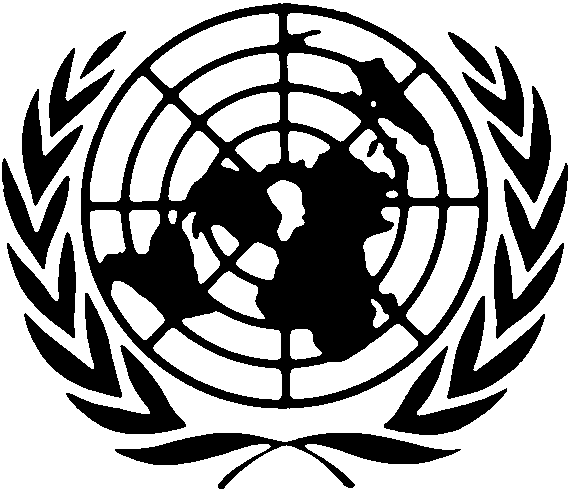 Ассамблея Организации Объединенных Наций по окружающей среде Программы Организации Объединенных 
Наций по окружающей средеDistr.: General3 March 2016RussianOriginal: EnglishАссамблея Организации Объединенных Наций по окружающей среде Программы Организации Объединенных 
Наций по окружающей средеDistr.: General3 March 2016RussianOriginal: EnglishАссамблея Организации Объединенных Наций по окружающей среде Программы Организации Объединенных 
Наций по окружающей средеDistr.: General3 March 2016RussianOriginal: EnglishРезюмеНастоящий доклад был подготовлен во исполнение резолюции 1/10 Ассамблеи Организации Объединенных Наций по окружающей среде, касающейся различных концепций, подходов, моделей и инструментов для достижения экологической устойчивости в контексте устойчивого развития и искоренения нищеты, в которой Директору-исполнителю Программы Организации Объединенных Наций по окружающей среде (ЮНЕП) было предложено представить доклад об усилиях ЮНЕП по сбору и обмену информацией о различных концепциях, подходах, моделях и инструментах, разработанных государствами-членами Организации Объединенных Наций для достижения устойчивого развития. Резолюция 1/10 опирается на итоговый доклад Конференции Организации Объединенных Наций по устойчивому развитию, озаглавленный «Будущее, которого мы хотим», и решение 27/8 Совета управляющих от 22 февраля 2013 года, касающееся «зеленой» экономики в контексте устойчивого развития и искоренения нищеты, в которых подчеркивается многообразие подходов к обеспечению экологической устойчивости. В докладе содержится резюме усилий ЮНЕП по сбору и документированию различных подходов, существующих во всем мире, и обзор соответствующей работы ЮНЕП по оказанию поддержки государствам-членам. В соответствии с пунктом 2 резолюции 1/10 собранная ЮНЕП информация и главные выводы, сделанные на основе ее анализа, лягут в основу предлагаемого семинара-практикума и «ярмарки идей», которые состоятся в ходе второй сессии Ассамблеи Организации Объединенных Наций по окружающей среде в мае 2016 года и на которых можно будет обменяться мнениями о различных концепциях, подходах, моделях и инструментах для достижения экологической устойчивости.